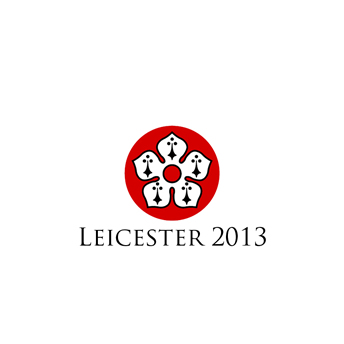 2013 Conference on Historical and Underwater Archaeology Leicester, United KingdomCall for Silent Auction DonationsThe Silent Auction is a popular event during the SHA Annual Conference and is a great way to help raise money for the Society.  To ensure the success of this important fundraiser, we need your help!  Individuals can donate new or gently used items such as archaeology books, jewelry, antiques, crafts, gift certificates, gift baskets, services, etc.  Businesses can use this opportunity to showcase their products and services.Items for the Silent Auction will be accepted for the SHA 2013 Conference  unti December  14. 2012.    After this date, items can be dropped at the Silent Auction table in the Book Room when you arrive at the Conference.  Donations should be sent to:Craig CipollaSchool of Archaeology and Ancient HistoryUniversity of LeicesterLeicester, United Kingdom LE1 7RH………………………………………………………………………………………………………………………..........Donor Name: _________________________________________________________________________________Address: ______________________________________________________________________________________City/State/Postal Code/Country: __________________________________________________________Telephone: ___________________________________________________________________________________Description of Item(s) to be Donated: _____________________________________________________________________________________________________________________________________________________Value of Donation: ___________________________________________________________________________(This value will be posted at the Silent Auction and is not necessarily the same as your estimated value for purposes of tax deductibility.)Questions? Contact Craig Cipolla at cc363@le.ac.uk